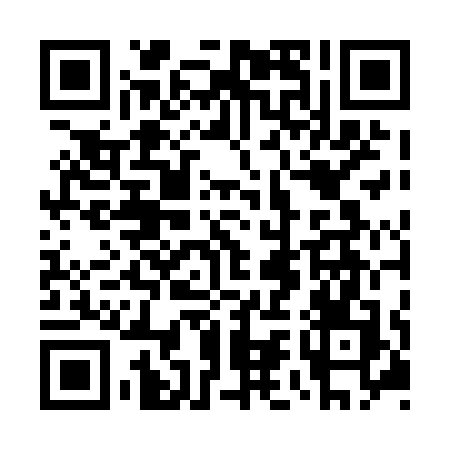 Ramadan times for Glen Norman, Ontario, CanadaMon 11 Mar 2024 - Wed 10 Apr 2024High Latitude Method: Angle Based RulePrayer Calculation Method: Islamic Society of North AmericaAsar Calculation Method: HanafiPrayer times provided by https://www.salahtimes.comDateDayFajrSuhurSunriseDhuhrAsrIftarMaghribIsha11Mon5:565:567:171:085:107:007:008:2112Tue5:545:547:151:085:117:017:018:2213Wed5:525:527:131:075:127:027:028:2314Thu5:515:517:121:075:147:047:048:2515Fri5:495:497:101:075:157:057:058:2616Sat5:475:477:081:075:167:067:068:2717Sun5:455:457:061:065:177:087:088:2918Mon5:435:437:041:065:187:097:098:3019Tue5:415:417:021:065:197:107:108:3220Wed5:395:397:001:055:207:117:118:3321Thu5:375:376:581:055:217:137:138:3522Fri5:355:356:561:055:227:147:148:3623Sat5:335:336:551:055:237:157:158:3724Sun5:315:316:531:045:247:177:178:3925Mon5:285:286:511:045:257:187:188:4026Tue5:265:266:491:045:267:197:198:4227Wed5:245:246:471:035:277:207:208:4328Thu5:225:226:451:035:287:227:228:4529Fri5:205:206:431:035:287:237:238:4630Sat5:185:186:411:025:297:247:248:4831Sun5:165:166:391:025:307:267:268:491Mon5:145:146:381:025:317:277:278:512Tue5:125:126:361:025:327:287:288:523Wed5:105:106:341:015:337:297:298:544Thu5:085:086:321:015:347:317:318:555Fri5:055:056:301:015:357:327:328:576Sat5:035:036:281:005:367:337:338:597Sun5:015:016:261:005:377:357:359:008Mon4:594:596:251:005:377:367:369:029Tue4:574:576:231:005:387:377:379:0310Wed4:554:556:2112:595:397:387:389:05